Solano Tobacco Prevention and Education Program     
Evaluation FrameworkGoal: To reduce tobacco use and exposure to secondhand smoke in Solano County Advocacy 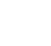  Advocacy  Advocacy  Advocacy Key Activities Evaluation QuestionsIndicatorsData SourcesDevelop policy adoption strategies in partnership with community stakeholdersRaise community awareness and support for policies through meetings, town halls, informational sessions, and education materialsOffer advocacy training to engage community stakeholders in the policy adoption process Provide technical assistance to city staff adopting and/or implementing tobacco control policies   Contribute to statewide Healthy Stores for a Healthy Community data collection about tobacco retail environmentLead education and media campaigns about tobacco prevention, tobacco control policies, and the connection between ACEs and tobaccoHow has Solano TPEP supported public awareness, community advocacy, and policymaker efforts to adopt tobacco control policies in the county? How have Solano TPEP’s advocacy efforts contributed to the adoption of tobacco control policies in Solano County? What additional opportunities are there to support jurisdictions to adopt tobacco control policies?*What changes have been observed in key tobacco-related health outcomes? Policy changes related to smoke-free multi-unit housing; retail density; definitions of smoking, tobacco products, electronic smoking devises, and tobacco paraphernalia; flavored tobaccoJurisdictions who adopt tobacco control policies Youth access to tobacco products in 
7th, 9th, 11th grade*Tobacco retail density and/or location over time and in relationship to policy efforts*Rates of adult and youth tobacco use, including electronic smoking device, and tobacco paraphernalia in Solano County*Rates of lung cancer, chronic obstructive pulmonary disease, and stroke in Solano CountyKey informant interviews TPEP staff progress reports Media tracking forms Healthy Stores for a Healthy Community surveys, observation data, interviews, and public opinion polls (POPs)Smoking cessation survey tool*ACEs and Flavors focus groups and consumer testing surveys*Photovoice exhibit *Solano Public Health Department data, CHKS data, retailer maps, and other secondary surveillance/ survey data *Policy tracking forms *Public intercept surveys  Collaboration 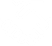  Collaboration  Collaboration  Collaboration  Collaboration Key Activities Evaluation QuestionsIndicatorsData SourcesConvene the Tobacco Free Solano CoalitionHold community education and outreach eventsConduct trainings for community members and stakeholders How well does the Coalition represent Solano County community members?What opportunities are there improve coalition functioning? *How has the Coalition helped to achieve Solano TPEP’s overall goals of tobacco education and prevention?  Members who report the coalition reflects the County’s diversityMembers who report the coalition includes a wide range of professional backgrounds or skillsMembers who report they have a good understanding of the coalition's prioritiesMembers who report the coalition is effective at achieving its goalsCoalition survey Partnership tracking formTPEP staff progress reports*Training pre/post surveys Youth Engagement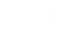  Youth Engagement Youth Engagement Youth Engagement Youth EngagementKey Activities Evaluation QuestionsIndicatorsData SourcesCollaborate with local youth organizations to identify youth who can support local policy efforts Conduct tobacco education at local schools and youth-serving organizationsSupport youth to plan youth-initiated tobacco prevention activitiesHow has Solano TPEP engaged youth in tobacco prevention, education, and advocacy efforts? What tobacco prevention, education, and advocacy efforts have been initiated by youth? *How has youth engagement contributed to Solano TPEP’s overall goals of tobacco education and prevention? Youth Coalition members who report the Coalition reflects the County’s diversityYouth Coalition members who report they have a good understanding of the coalition's prioritiesYouth Coalition members who report the coalition is effective at achieving its goalsCoalition survey TPEP staff progress reports *Mini-grant applications *Youth Coalition intake form and/or survey